「消費税及び地方消費税に係る仕入控除税額報告書」記入方法(院内保育事業運営費補助金)１　概要本報告は、貴施設が交付を受けた「院内保育事業運営費補助金」について、交付要綱の規定により、消費税及び地方消費税に係る仕入控除税額を報告していただくものです。消費税の仕入税額控除は，仕入控除の対象とならない補助事業者（免税事業者等）でない限り，課税対象消費税額（預かり消費税）から期間中に支払った消費税額（支払い消費税）を，消費税の確定申告により，控除できる制度です。　【預かり消費税－支払い消費税＝納付消費税】税制上，補助金は消費税の課税対象となる売上収入ではなく，特定収入となるため，預かり消費税の対象にはなりません。一方，補助を受けた事業で支払った消費税は，支払い消費税の対象になることから，補助事業以外における支払い消費税と併せて仕入税額が控除されます。補助事業者が補助金の交付を受けて支払い消費税が発生する補助事業を実施し，確定申告の際に仕入税額控除の控除をした場合，補助事業者は，当該支払い消費税を実質的に負担していないこととなることから，当該仕入控除税額分の補助金を返還していただく必要があり，これを院内保育事業運営費補助金交付要綱第５条に「補助金交付の条件」として規定しております。このことから，補助事業者の皆様は，補助事業完了後に確定申告により仕入税額控除をした場合，速やかに「消費税及び地方消費税仕入控除税額報告書」により，県に報告くださいますようお願いいたします。「速やかに」とは概ね１か月程度を目安にしてください。貴施設へ交付した金額及び年度等の詳細については，【別紙】をご確認ください。２　提出していただく書類 別記様式第３号「消費税及び地方消費税に係る仕入控除税額報告書」別紙概要１～４のいずれか⇒貴施設の状況に応じて、使用してください。貴施設が税務署に提出された「消費税の確定申告書」の写し、及び「付表２　課税売上割合･控除対象仕入税額等の計算表」の写し(確定申告後に修正申告等を行った場合は、その修正申告等の写し)３　返還額の計算方法 返還額が０円場合貴施設が次の①～⑤のいずれかに該当している場合は、返還額は生じません。補助対象経費が人件費等の非課税仕入だけになっている。※委託による人件費は、非課税仕入ではないため該当しません。消費税の申告をしていない。簡易課税方式により申告している。貴施設が消費税法別表第三に掲げる法人に含まれ、特定収入割合が５％を超えている。補助対象経費に係る消費税を個別対応方式において、「非課税売上のみに要するもの」として申告している。①～⑤のいずれかに該当する場合は、・別記様式第３号・別紙概要４（返納額が０円の場合）・「消費税の確定申告書」の写し及び「付表２」の写し・特定収入がわかる書類（④に該当する事業者のみ）　の合計４種類（もしくは５種類）を提出してください。※③の簡易課税方式で「付表2」が無い場合、「付表5」の写しを提出してください。(2)  返還額がある場合・別記様式第３号・別紙概要１～３のいずれか・「消費税の確定申告書」の写し及び「付表２」の写し　　の合計４種類を提出してください。①課税売上高が 5 億円以下の場合かつ課税売上割合が 95％以上（別紙概要１に入力してください）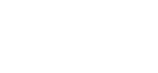 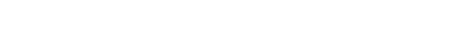 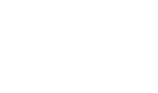 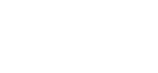 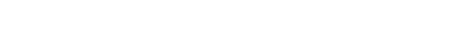 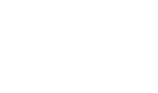 ②課税売上割合が 95％未満の場合又は，課税売上高が 5 億円を超え課税売上割合が 95％以上の場合 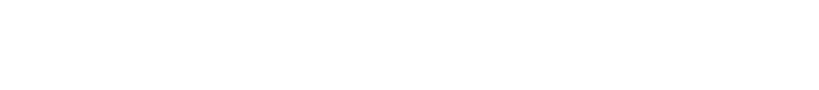 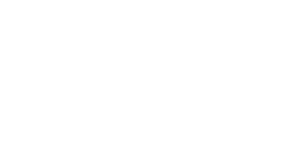 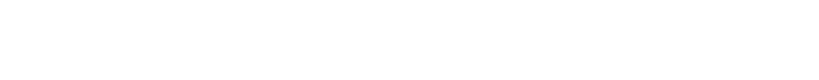 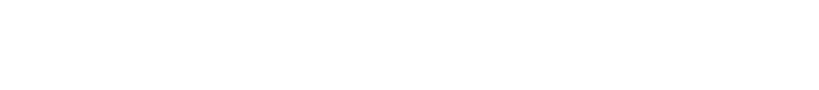 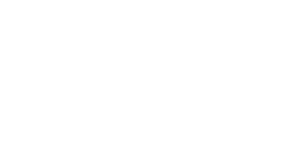 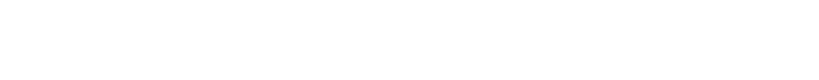 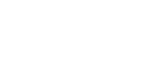 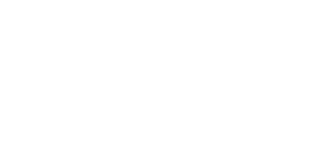 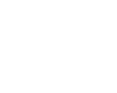 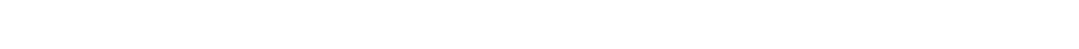 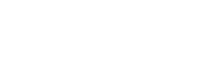 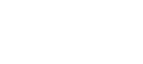 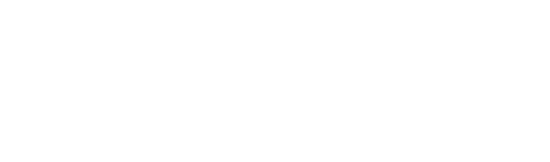 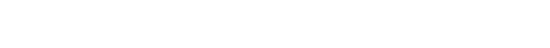 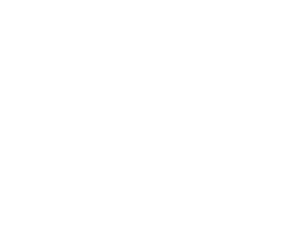 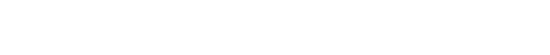 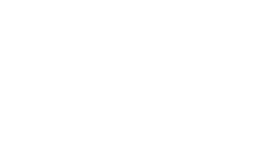 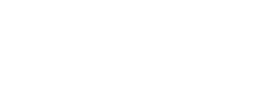 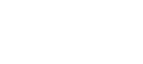 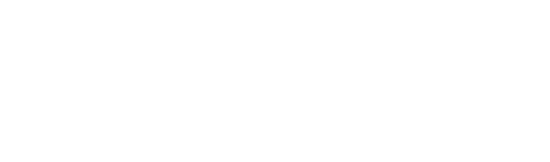 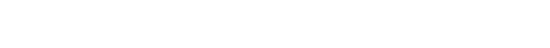 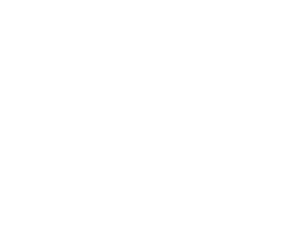 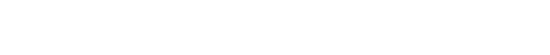 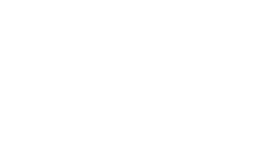 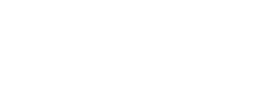 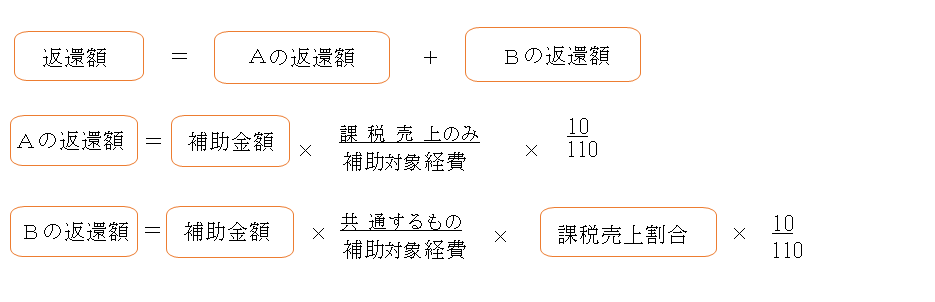 